ЕГЭ-2021Вы – обучающийся среднего профессионального образования или выпускник прошлых лет 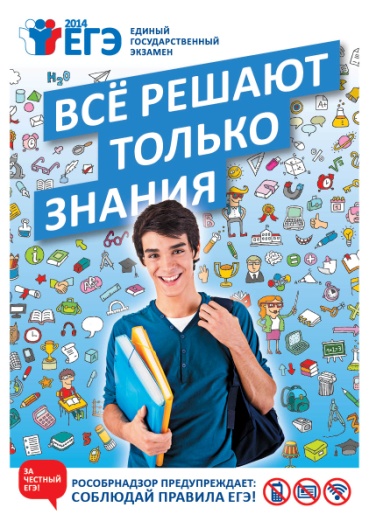  хотите сдать или пересдать ЕГЭ?Подайте заявление в пункт регистрации ЕГЭ-2021:-с 21 по 30 декабря 2020г.;-с 11 по 27 января 2021г.Место подачи заявления:ООА Серовского ГО Управление образования,         г.Серов, ул. Луначарского, 99, кабинет 207.Понедельник–четверг: с 13.30 до 17.00,                       Пятница : с 13.30 до 15.30.Телефон для справок: 8(34385) 6-32-27.  Эл.почта: serov-ris@mail.ru.При себе иметь:– справку (справка из образовательной организации, в которой Вы проходите обучение, подтверждающая освоение образовательных программ среднего общего образования или завершение освоения образовательных программ среднего общего образования в текущем учебном году);– или аттестат о среднем общем образовании (11 классов) (оригинал + копия);– или диплом, подтверждающий освоение среднего общего образования (11 классов) (оригинал + копия);– паспорт (оригинал + копия страниц, где фото и прописка);– документ о смене фамилии;– гелиевую черную ручку.До подачи заявления нужно определиться с периодом сдачи экзаменов:– досрочный период – конец марта–начало апреля 2021 года (сдача экзаменов в г.Екатеринбург)    ИЛИ – основной период (место сдачи экзаменов будет известно после 01.02.2021г.): для обучающихся среднего профессионального образования - с 21 мая по 16 июня 2021 года;для выпускников прошлых лет -  вторая половина июня 2021г.Информируем, что изменить свой выбор предметов после 1 февраля 2021г. будет невозможно!Информация для Вас на сайте: ege.midural.ru (раздел «Участникам»)